Okeanos Explorer ROV Dive SummarySite NameWashington CanyonWashington CanyonWashington CanyonWashington Canyon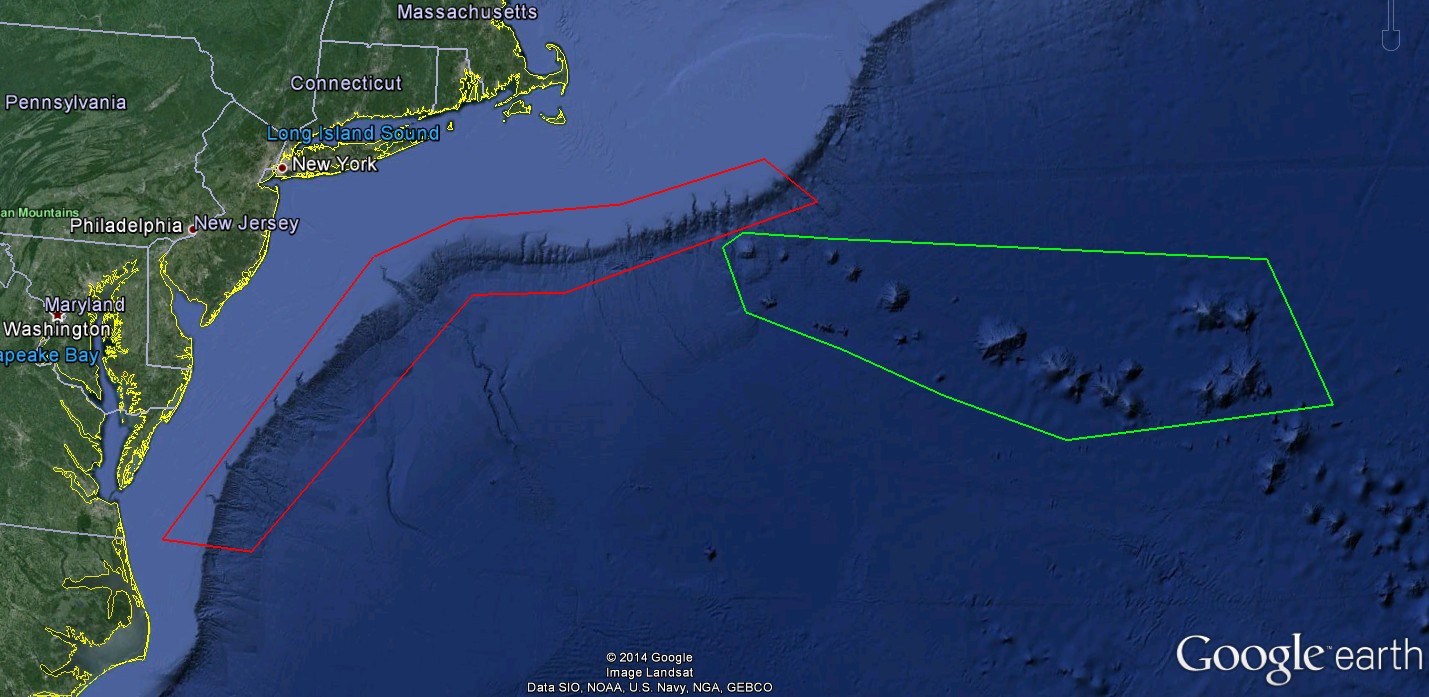 ROV Lead/Expedition CoordinatorDavid Lovalvo/Brian KennedyDavid Lovalvo/Brian KennedyDavid Lovalvo/Brian KennedyDavid Lovalvo/Brian KennedyScience Team LeadsJamie Austin Jesse Ausubel Jamie Austin Jesse Ausubel Jamie Austin Jesse Ausubel Jamie Austin Jesse Ausubel General Area DescriptorNorthwest Atlantic Ocean; Mid Atlantic U.S. CanyonsNorthwest Atlantic Ocean; Mid Atlantic U.S. CanyonsNorthwest Atlantic Ocean; Mid Atlantic U.S. CanyonsNorthwest Atlantic Ocean; Mid Atlantic U.S. CanyonsROV Dive NameCruise SeasonCruise SeasonLegLegLegDive NumberROV Dive NameEX1404EX1404222DIVE02Equipment DeployedROV:ROV:Deep DiscovererDeep DiscovererDeep DiscovererDeep DiscovererEquipment DeployedCamera Platform:Camera Platform:SeiriosSeiriosSeiriosSeiriosROV Measurements CTD CTD Depth Depth Depth AltitudeROV Measurements Scanning Sonar Scanning Sonar USBL Position USBL Position USBL Position HeadingROV Measurements Pitch Pitch Roll Roll Roll HD Camera 1ROV Measurements HD Camera 2 HD Camera 2 Low Res Cam 1 Low Res Cam 1 Low Res Cam 1 Low Res Cam 2ROV Measurements Low Res Cam 3 Low Res Cam 3 Low Res Cam 4 Low Res Cam 4 Low Res Cam 4 Low Res Cam 2Equipment MalfunctionsnonenonenonenonenonenoneROV Dive Summary(From processed ROV data)	  Dive Summary:	EX1404L2_DIVE02^^^^^^^^^^^^^^^^^^^^^^^^^^^^^^^^^^^^^^^^^^^^^^^^^^^In Water at:		 2014-09-06T12:27:53.214000			 37°, 24.741' N ; 074°, 27.750' WOut Water at:		 2014-09-06T20:06:57.660000			 37°, 24.494' N ; 074°, 28.536' WOff Bottom at:		 2014-09-06T18:57:44.224000			 37°, 24.513' N ; 074°, 28.239' WOn Bottom at:		 2014-09-06T13:00:50.318000			 37°, 24.611' N ; 074°, 27.873' WDive duration:		 7:39:4Bottom Time:		 5:56:53Max. depth: 		  643.7 m	  Dive Summary:	EX1404L2_DIVE02^^^^^^^^^^^^^^^^^^^^^^^^^^^^^^^^^^^^^^^^^^^^^^^^^^^In Water at:		 2014-09-06T12:27:53.214000			 37°, 24.741' N ; 074°, 27.750' WOut Water at:		 2014-09-06T20:06:57.660000			 37°, 24.494' N ; 074°, 28.536' WOff Bottom at:		 2014-09-06T18:57:44.224000			 37°, 24.513' N ; 074°, 28.239' WOn Bottom at:		 2014-09-06T13:00:50.318000			 37°, 24.611' N ; 074°, 27.873' WDive duration:		 7:39:4Bottom Time:		 5:56:53Max. depth: 		  643.7 m	  Dive Summary:	EX1404L2_DIVE02^^^^^^^^^^^^^^^^^^^^^^^^^^^^^^^^^^^^^^^^^^^^^^^^^^^In Water at:		 2014-09-06T12:27:53.214000			 37°, 24.741' N ; 074°, 27.750' WOut Water at:		 2014-09-06T20:06:57.660000			 37°, 24.494' N ; 074°, 28.536' WOff Bottom at:		 2014-09-06T18:57:44.224000			 37°, 24.513' N ; 074°, 28.239' WOn Bottom at:		 2014-09-06T13:00:50.318000			 37°, 24.611' N ; 074°, 27.873' WDive duration:		 7:39:4Bottom Time:		 5:56:53Max. depth: 		  643.7 m	  Dive Summary:	EX1404L2_DIVE02^^^^^^^^^^^^^^^^^^^^^^^^^^^^^^^^^^^^^^^^^^^^^^^^^^^In Water at:		 2014-09-06T12:27:53.214000			 37°, 24.741' N ; 074°, 27.750' WOut Water at:		 2014-09-06T20:06:57.660000			 37°, 24.494' N ; 074°, 28.536' WOff Bottom at:		 2014-09-06T18:57:44.224000			 37°, 24.513' N ; 074°, 28.239' WOn Bottom at:		 2014-09-06T13:00:50.318000			 37°, 24.611' N ; 074°, 27.873' WDive duration:		 7:39:4Bottom Time:		 5:56:53Max. depth: 		  643.7 m	  Dive Summary:	EX1404L2_DIVE02^^^^^^^^^^^^^^^^^^^^^^^^^^^^^^^^^^^^^^^^^^^^^^^^^^^In Water at:		 2014-09-06T12:27:53.214000			 37°, 24.741' N ; 074°, 27.750' WOut Water at:		 2014-09-06T20:06:57.660000			 37°, 24.494' N ; 074°, 28.536' WOff Bottom at:		 2014-09-06T18:57:44.224000			 37°, 24.513' N ; 074°, 28.239' WOn Bottom at:		 2014-09-06T13:00:50.318000			 37°, 24.611' N ; 074°, 27.873' WDive duration:		 7:39:4Bottom Time:		 5:56:53Max. depth: 		  643.7 m	  Dive Summary:	EX1404L2_DIVE02^^^^^^^^^^^^^^^^^^^^^^^^^^^^^^^^^^^^^^^^^^^^^^^^^^^In Water at:		 2014-09-06T12:27:53.214000			 37°, 24.741' N ; 074°, 27.750' WOut Water at:		 2014-09-06T20:06:57.660000			 37°, 24.494' N ; 074°, 28.536' WOff Bottom at:		 2014-09-06T18:57:44.224000			 37°, 24.513' N ; 074°, 28.239' WOn Bottom at:		 2014-09-06T13:00:50.318000			 37°, 24.611' N ; 074°, 27.873' WDive duration:		 7:39:4Bottom Time:		 5:56:53Max. depth: 		  643.7 mSpecial NotesThe ship experienced a steering causality that resulted in an electrical fire causing the dive to be ended early.The ship experienced a steering causality that resulted in an electrical fire causing the dive to be ended early.The ship experienced a steering causality that resulted in an electrical fire causing the dive to be ended early.The ship experienced a steering causality that resulted in an electrical fire causing the dive to be ended early.The ship experienced a steering causality that resulted in an electrical fire causing the dive to be ended early.The ship experienced a steering causality that resulted in an electrical fire causing the dive to be ended early.Scientists Involved(please provide name / location / affiliation / email)Purpose of the Dive Explore the biology and geomorphology of Washington CanyonPurpose of the Dive Explore the biology and geomorphology of Washington CanyonPurpose of the Dive Explore the biology and geomorphology of Washington CanyonPurpose of the Dive Explore the biology and geomorphology of Washington CanyonPurpose of the Dive Explore the biology and geomorphology of Washington CanyonPurpose of the Dive Explore the biology and geomorphology of Washington CanyonPurpose of the Dive Explore the biology and geomorphology of Washington CanyonDescription of the Dive: Dive 2 took place up the south flank of Washington Canyon.  Seirios and D2 were both in the water by ~0820 hrs.  The vehicles landed on a gentle, sedimented seafloor at 0900 hrs.  Water depth at the landing site was 644 m. The first part of the dive was spent angling up a slope to the SW.  Step-like outcrops, some benches with near vertical walls facing the canyon axis, characterized this lower slope.  Occasional fresh fractures with plumose textures were observed, but most of these outcrops were covered with soft sediment and heavily encrusted with sponges, antipatharians and anemones.  Burrows in these steep exposures were common.  In one cavern (created by spring sapping?) at 602 m, a small number of octocorals (“bubble gum” corals, both pink and white varieties) were observed; 6 colonies in total.  Symbionts associated with these colonies were not apparent.  A waypoint was dropped at this location.  At 560 m, another amphitheater created by erosion was observed.Life, both in the water column and on the sediment surface, was abundant from the start of the dive.  At times, swarms of amphipods/euphausids (krill) and small fish were drawn to the D2 lights in sufficient quantities that illumination of the seafloor was significantly reduced.  Siphonophores and a variety of other soft-bodied organisms including salps and medusas were abundant as well.  Hake were often observed, as were long-nosed eels, eel pouts and halosaurs.   A pair of large goose fish/monk fish were found well camouflaged in the mud, as well as some rays or skates and rosefish.  Squid also occurred in large numbers, sometimes flying in schools, particularly higher on the slope.  Quill worms littered in the surface in some areas.  On the seafloor, red crabs were common; Jonah crabs were also observed as well as squat lobsters (galatheids, probably several species) and hermit crabs.  Anemones, stalked and unstalked, were common.  A number of small octopods were also observed.  Behaviors included mating of crabs and predation (of a squid by a trio of red crabs).The first transect, involving 5 waypoints, ended at 1400 hrs. at a water depth of ~440 m.  Above the lower slope, no steep rock exposures were observed.  Sedimented seafloor characterized the majority of this first transect.  A mid-water transit brought the vehicles back down the slope ~700 m to a water depth of ~560 m, slightly up-canyon of the first transect.  This second up-slope transect was terminated at 1450 hrs. a depth of ~520 m by a fire emergency on the vessel.  Both vehicles were brought to a depth of 100 m until the emergency was contained, at 1535 hrs.  Both vehicles were back on deck by 1620 hrs.Description of the Dive: Dive 2 took place up the south flank of Washington Canyon.  Seirios and D2 were both in the water by ~0820 hrs.  The vehicles landed on a gentle, sedimented seafloor at 0900 hrs.  Water depth at the landing site was 644 m. The first part of the dive was spent angling up a slope to the SW.  Step-like outcrops, some benches with near vertical walls facing the canyon axis, characterized this lower slope.  Occasional fresh fractures with plumose textures were observed, but most of these outcrops were covered with soft sediment and heavily encrusted with sponges, antipatharians and anemones.  Burrows in these steep exposures were common.  In one cavern (created by spring sapping?) at 602 m, a small number of octocorals (“bubble gum” corals, both pink and white varieties) were observed; 6 colonies in total.  Symbionts associated with these colonies were not apparent.  A waypoint was dropped at this location.  At 560 m, another amphitheater created by erosion was observed.Life, both in the water column and on the sediment surface, was abundant from the start of the dive.  At times, swarms of amphipods/euphausids (krill) and small fish were drawn to the D2 lights in sufficient quantities that illumination of the seafloor was significantly reduced.  Siphonophores and a variety of other soft-bodied organisms including salps and medusas were abundant as well.  Hake were often observed, as were long-nosed eels, eel pouts and halosaurs.   A pair of large goose fish/monk fish were found well camouflaged in the mud, as well as some rays or skates and rosefish.  Squid also occurred in large numbers, sometimes flying in schools, particularly higher on the slope.  Quill worms littered in the surface in some areas.  On the seafloor, red crabs were common; Jonah crabs were also observed as well as squat lobsters (galatheids, probably several species) and hermit crabs.  Anemones, stalked and unstalked, were common.  A number of small octopods were also observed.  Behaviors included mating of crabs and predation (of a squid by a trio of red crabs).The first transect, involving 5 waypoints, ended at 1400 hrs. at a water depth of ~440 m.  Above the lower slope, no steep rock exposures were observed.  Sedimented seafloor characterized the majority of this first transect.  A mid-water transit brought the vehicles back down the slope ~700 m to a water depth of ~560 m, slightly up-canyon of the first transect.  This second up-slope transect was terminated at 1450 hrs. a depth of ~520 m by a fire emergency on the vessel.  Both vehicles were brought to a depth of 100 m until the emergency was contained, at 1535 hrs.  Both vehicles were back on deck by 1620 hrs.Description of the Dive: Dive 2 took place up the south flank of Washington Canyon.  Seirios and D2 were both in the water by ~0820 hrs.  The vehicles landed on a gentle, sedimented seafloor at 0900 hrs.  Water depth at the landing site was 644 m. The first part of the dive was spent angling up a slope to the SW.  Step-like outcrops, some benches with near vertical walls facing the canyon axis, characterized this lower slope.  Occasional fresh fractures with plumose textures were observed, but most of these outcrops were covered with soft sediment and heavily encrusted with sponges, antipatharians and anemones.  Burrows in these steep exposures were common.  In one cavern (created by spring sapping?) at 602 m, a small number of octocorals (“bubble gum” corals, both pink and white varieties) were observed; 6 colonies in total.  Symbionts associated with these colonies were not apparent.  A waypoint was dropped at this location.  At 560 m, another amphitheater created by erosion was observed.Life, both in the water column and on the sediment surface, was abundant from the start of the dive.  At times, swarms of amphipods/euphausids (krill) and small fish were drawn to the D2 lights in sufficient quantities that illumination of the seafloor was significantly reduced.  Siphonophores and a variety of other soft-bodied organisms including salps and medusas were abundant as well.  Hake were often observed, as were long-nosed eels, eel pouts and halosaurs.   A pair of large goose fish/monk fish were found well camouflaged in the mud, as well as some rays or skates and rosefish.  Squid also occurred in large numbers, sometimes flying in schools, particularly higher on the slope.  Quill worms littered in the surface in some areas.  On the seafloor, red crabs were common; Jonah crabs were also observed as well as squat lobsters (galatheids, probably several species) and hermit crabs.  Anemones, stalked and unstalked, were common.  A number of small octopods were also observed.  Behaviors included mating of crabs and predation (of a squid by a trio of red crabs).The first transect, involving 5 waypoints, ended at 1400 hrs. at a water depth of ~440 m.  Above the lower slope, no steep rock exposures were observed.  Sedimented seafloor characterized the majority of this first transect.  A mid-water transit brought the vehicles back down the slope ~700 m to a water depth of ~560 m, slightly up-canyon of the first transect.  This second up-slope transect was terminated at 1450 hrs. a depth of ~520 m by a fire emergency on the vessel.  Both vehicles were brought to a depth of 100 m until the emergency was contained, at 1535 hrs.  Both vehicles were back on deck by 1620 hrs.Description of the Dive: Dive 2 took place up the south flank of Washington Canyon.  Seirios and D2 were both in the water by ~0820 hrs.  The vehicles landed on a gentle, sedimented seafloor at 0900 hrs.  Water depth at the landing site was 644 m. The first part of the dive was spent angling up a slope to the SW.  Step-like outcrops, some benches with near vertical walls facing the canyon axis, characterized this lower slope.  Occasional fresh fractures with plumose textures were observed, but most of these outcrops were covered with soft sediment and heavily encrusted with sponges, antipatharians and anemones.  Burrows in these steep exposures were common.  In one cavern (created by spring sapping?) at 602 m, a small number of octocorals (“bubble gum” corals, both pink and white varieties) were observed; 6 colonies in total.  Symbionts associated with these colonies were not apparent.  A waypoint was dropped at this location.  At 560 m, another amphitheater created by erosion was observed.Life, both in the water column and on the sediment surface, was abundant from the start of the dive.  At times, swarms of amphipods/euphausids (krill) and small fish were drawn to the D2 lights in sufficient quantities that illumination of the seafloor was significantly reduced.  Siphonophores and a variety of other soft-bodied organisms including salps and medusas were abundant as well.  Hake were often observed, as were long-nosed eels, eel pouts and halosaurs.   A pair of large goose fish/monk fish were found well camouflaged in the mud, as well as some rays or skates and rosefish.  Squid also occurred in large numbers, sometimes flying in schools, particularly higher on the slope.  Quill worms littered in the surface in some areas.  On the seafloor, red crabs were common; Jonah crabs were also observed as well as squat lobsters (galatheids, probably several species) and hermit crabs.  Anemones, stalked and unstalked, were common.  A number of small octopods were also observed.  Behaviors included mating of crabs and predation (of a squid by a trio of red crabs).The first transect, involving 5 waypoints, ended at 1400 hrs. at a water depth of ~440 m.  Above the lower slope, no steep rock exposures were observed.  Sedimented seafloor characterized the majority of this first transect.  A mid-water transit brought the vehicles back down the slope ~700 m to a water depth of ~560 m, slightly up-canyon of the first transect.  This second up-slope transect was terminated at 1450 hrs. a depth of ~520 m by a fire emergency on the vessel.  Both vehicles were brought to a depth of 100 m until the emergency was contained, at 1535 hrs.  Both vehicles were back on deck by 1620 hrs.Description of the Dive: Dive 2 took place up the south flank of Washington Canyon.  Seirios and D2 were both in the water by ~0820 hrs.  The vehicles landed on a gentle, sedimented seafloor at 0900 hrs.  Water depth at the landing site was 644 m. The first part of the dive was spent angling up a slope to the SW.  Step-like outcrops, some benches with near vertical walls facing the canyon axis, characterized this lower slope.  Occasional fresh fractures with plumose textures were observed, but most of these outcrops were covered with soft sediment and heavily encrusted with sponges, antipatharians and anemones.  Burrows in these steep exposures were common.  In one cavern (created by spring sapping?) at 602 m, a small number of octocorals (“bubble gum” corals, both pink and white varieties) were observed; 6 colonies in total.  Symbionts associated with these colonies were not apparent.  A waypoint was dropped at this location.  At 560 m, another amphitheater created by erosion was observed.Life, both in the water column and on the sediment surface, was abundant from the start of the dive.  At times, swarms of amphipods/euphausids (krill) and small fish were drawn to the D2 lights in sufficient quantities that illumination of the seafloor was significantly reduced.  Siphonophores and a variety of other soft-bodied organisms including salps and medusas were abundant as well.  Hake were often observed, as were long-nosed eels, eel pouts and halosaurs.   A pair of large goose fish/monk fish were found well camouflaged in the mud, as well as some rays or skates and rosefish.  Squid also occurred in large numbers, sometimes flying in schools, particularly higher on the slope.  Quill worms littered in the surface in some areas.  On the seafloor, red crabs were common; Jonah crabs were also observed as well as squat lobsters (galatheids, probably several species) and hermit crabs.  Anemones, stalked and unstalked, were common.  A number of small octopods were also observed.  Behaviors included mating of crabs and predation (of a squid by a trio of red crabs).The first transect, involving 5 waypoints, ended at 1400 hrs. at a water depth of ~440 m.  Above the lower slope, no steep rock exposures were observed.  Sedimented seafloor characterized the majority of this first transect.  A mid-water transit brought the vehicles back down the slope ~700 m to a water depth of ~560 m, slightly up-canyon of the first transect.  This second up-slope transect was terminated at 1450 hrs. a depth of ~520 m by a fire emergency on the vessel.  Both vehicles were brought to a depth of 100 m until the emergency was contained, at 1535 hrs.  Both vehicles were back on deck by 1620 hrs.Description of the Dive: Dive 2 took place up the south flank of Washington Canyon.  Seirios and D2 were both in the water by ~0820 hrs.  The vehicles landed on a gentle, sedimented seafloor at 0900 hrs.  Water depth at the landing site was 644 m. The first part of the dive was spent angling up a slope to the SW.  Step-like outcrops, some benches with near vertical walls facing the canyon axis, characterized this lower slope.  Occasional fresh fractures with plumose textures were observed, but most of these outcrops were covered with soft sediment and heavily encrusted with sponges, antipatharians and anemones.  Burrows in these steep exposures were common.  In one cavern (created by spring sapping?) at 602 m, a small number of octocorals (“bubble gum” corals, both pink and white varieties) were observed; 6 colonies in total.  Symbionts associated with these colonies were not apparent.  A waypoint was dropped at this location.  At 560 m, another amphitheater created by erosion was observed.Life, both in the water column and on the sediment surface, was abundant from the start of the dive.  At times, swarms of amphipods/euphausids (krill) and small fish were drawn to the D2 lights in sufficient quantities that illumination of the seafloor was significantly reduced.  Siphonophores and a variety of other soft-bodied organisms including salps and medusas were abundant as well.  Hake were often observed, as were long-nosed eels, eel pouts and halosaurs.   A pair of large goose fish/monk fish were found well camouflaged in the mud, as well as some rays or skates and rosefish.  Squid also occurred in large numbers, sometimes flying in schools, particularly higher on the slope.  Quill worms littered in the surface in some areas.  On the seafloor, red crabs were common; Jonah crabs were also observed as well as squat lobsters (galatheids, probably several species) and hermit crabs.  Anemones, stalked and unstalked, were common.  A number of small octopods were also observed.  Behaviors included mating of crabs and predation (of a squid by a trio of red crabs).The first transect, involving 5 waypoints, ended at 1400 hrs. at a water depth of ~440 m.  Above the lower slope, no steep rock exposures were observed.  Sedimented seafloor characterized the majority of this first transect.  A mid-water transit brought the vehicles back down the slope ~700 m to a water depth of ~560 m, slightly up-canyon of the first transect.  This second up-slope transect was terminated at 1450 hrs. a depth of ~520 m by a fire emergency on the vessel.  Both vehicles were brought to a depth of 100 m until the emergency was contained, at 1535 hrs.  Both vehicles were back on deck by 1620 hrs.Description of the Dive: Dive 2 took place up the south flank of Washington Canyon.  Seirios and D2 were both in the water by ~0820 hrs.  The vehicles landed on a gentle, sedimented seafloor at 0900 hrs.  Water depth at the landing site was 644 m. The first part of the dive was spent angling up a slope to the SW.  Step-like outcrops, some benches with near vertical walls facing the canyon axis, characterized this lower slope.  Occasional fresh fractures with plumose textures were observed, but most of these outcrops were covered with soft sediment and heavily encrusted with sponges, antipatharians and anemones.  Burrows in these steep exposures were common.  In one cavern (created by spring sapping?) at 602 m, a small number of octocorals (“bubble gum” corals, both pink and white varieties) were observed; 6 colonies in total.  Symbionts associated with these colonies were not apparent.  A waypoint was dropped at this location.  At 560 m, another amphitheater created by erosion was observed.Life, both in the water column and on the sediment surface, was abundant from the start of the dive.  At times, swarms of amphipods/euphausids (krill) and small fish were drawn to the D2 lights in sufficient quantities that illumination of the seafloor was significantly reduced.  Siphonophores and a variety of other soft-bodied organisms including salps and medusas were abundant as well.  Hake were often observed, as were long-nosed eels, eel pouts and halosaurs.   A pair of large goose fish/monk fish were found well camouflaged in the mud, as well as some rays or skates and rosefish.  Squid also occurred in large numbers, sometimes flying in schools, particularly higher on the slope.  Quill worms littered in the surface in some areas.  On the seafloor, red crabs were common; Jonah crabs were also observed as well as squat lobsters (galatheids, probably several species) and hermit crabs.  Anemones, stalked and unstalked, were common.  A number of small octopods were also observed.  Behaviors included mating of crabs and predation (of a squid by a trio of red crabs).The first transect, involving 5 waypoints, ended at 1400 hrs. at a water depth of ~440 m.  Above the lower slope, no steep rock exposures were observed.  Sedimented seafloor characterized the majority of this first transect.  A mid-water transit brought the vehicles back down the slope ~700 m to a water depth of ~560 m, slightly up-canyon of the first transect.  This second up-slope transect was terminated at 1450 hrs. a depth of ~520 m by a fire emergency on the vessel.  Both vehicles were brought to a depth of 100 m until the emergency was contained, at 1535 hrs.  Both vehicles were back on deck by 1620 hrs.Overall Map of ROV Dive AreaOverall Map of ROV Dive AreaOverall Map of ROV Dive AreaOverall Map of ROV Dive AreaClose-up Map of Main Dive SiteClose-up Map of Main Dive SiteClose-up Map of Main Dive Site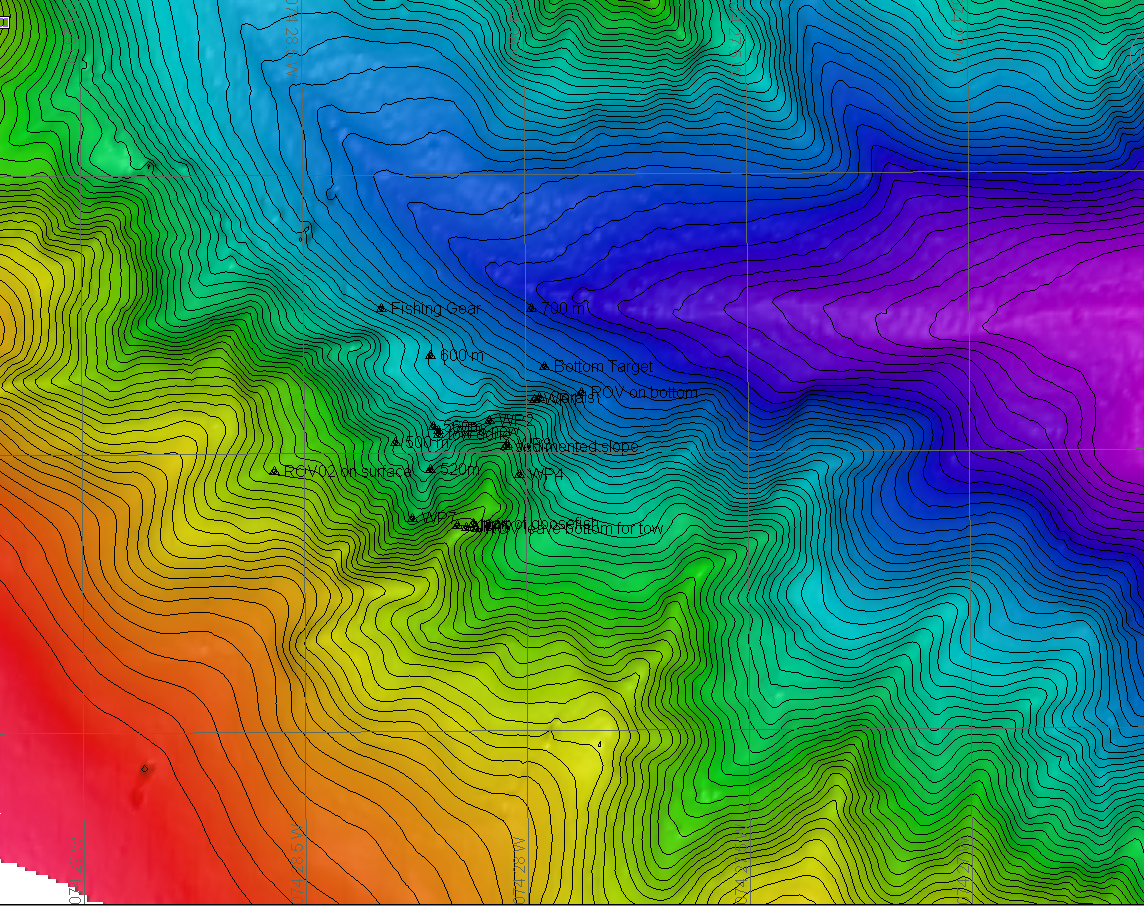 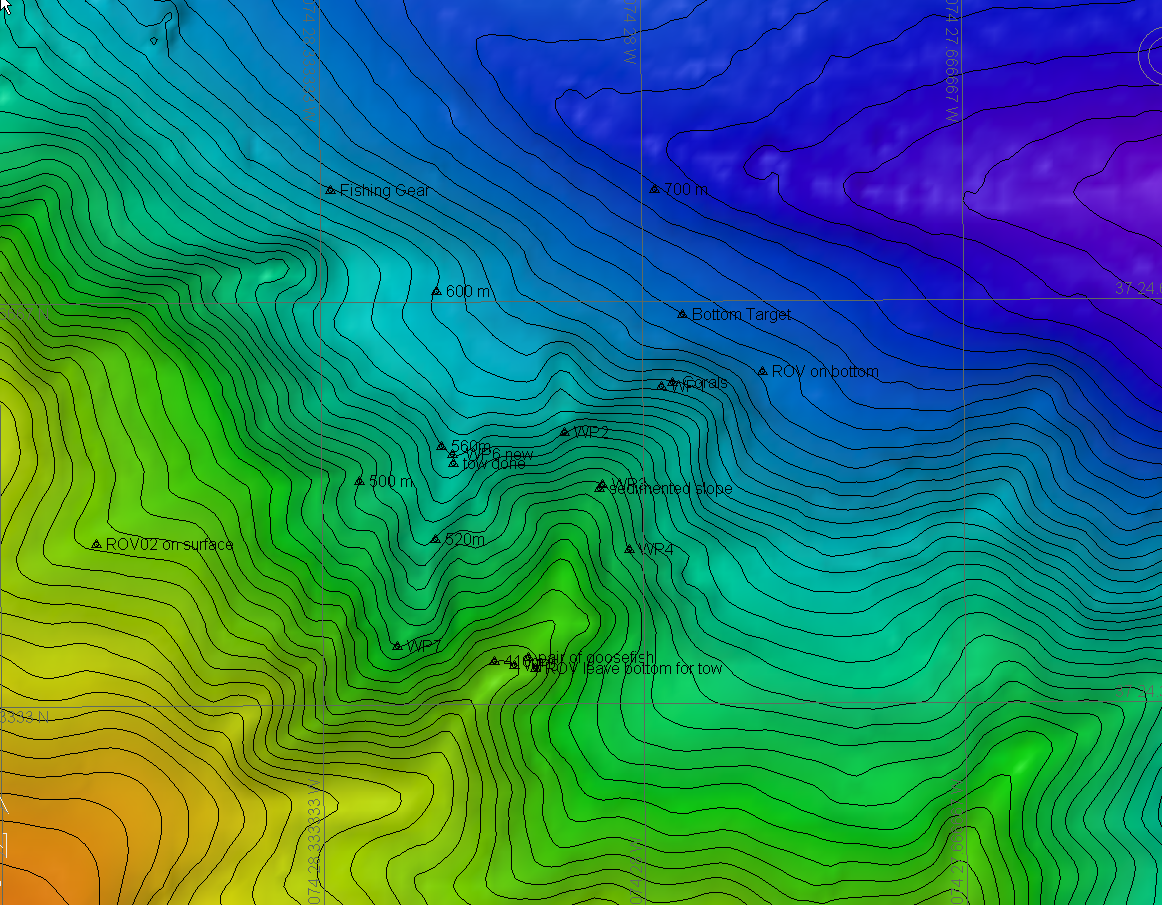 Representative Photos of the DiveRepresentative Photos of the DiveRepresentative Photos of the DiveRepresentative Photos of the DiveRepresentative Photos of the DiveRepresentative Photos of the DiveRepresentative Photos of the Dive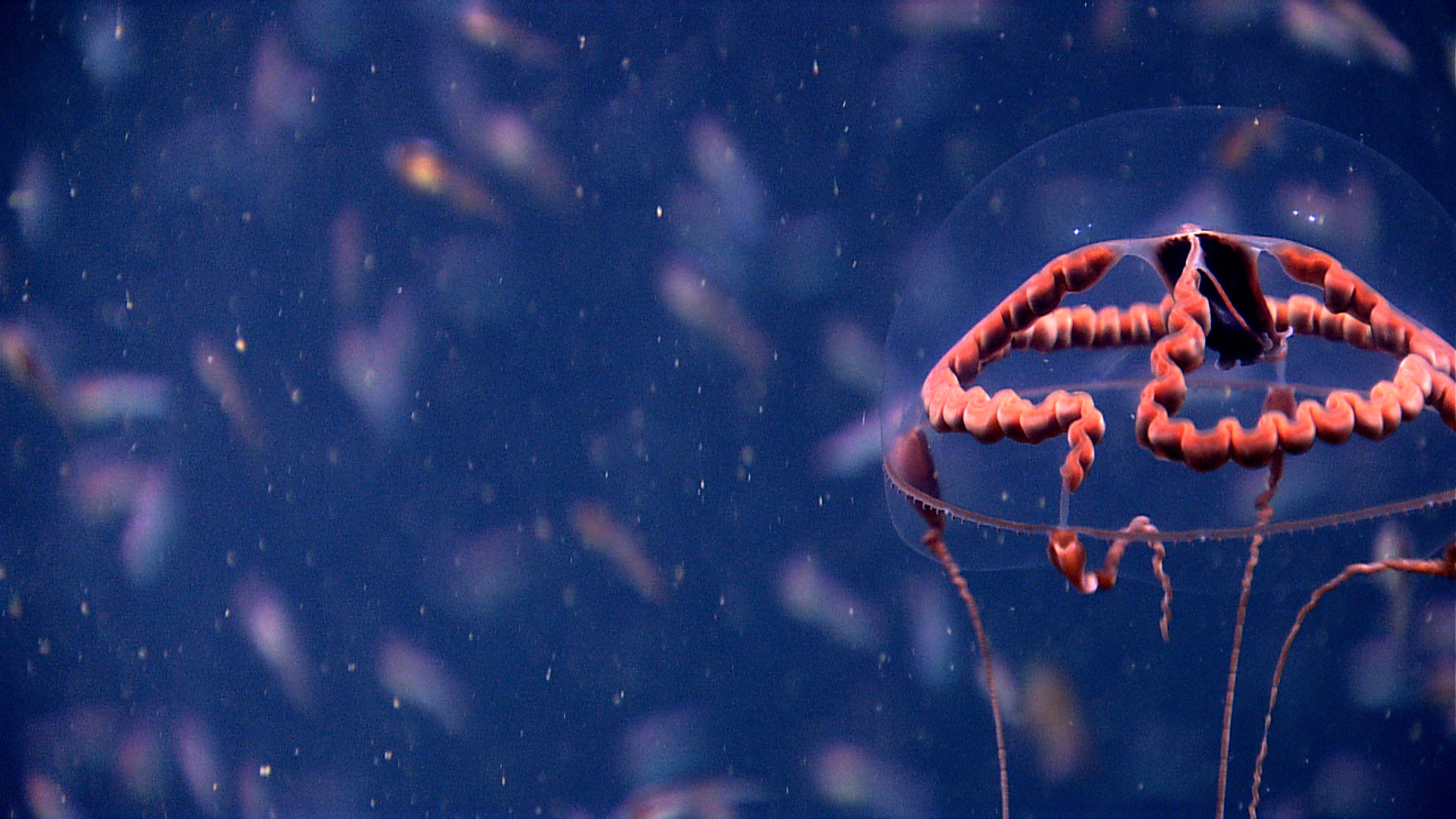 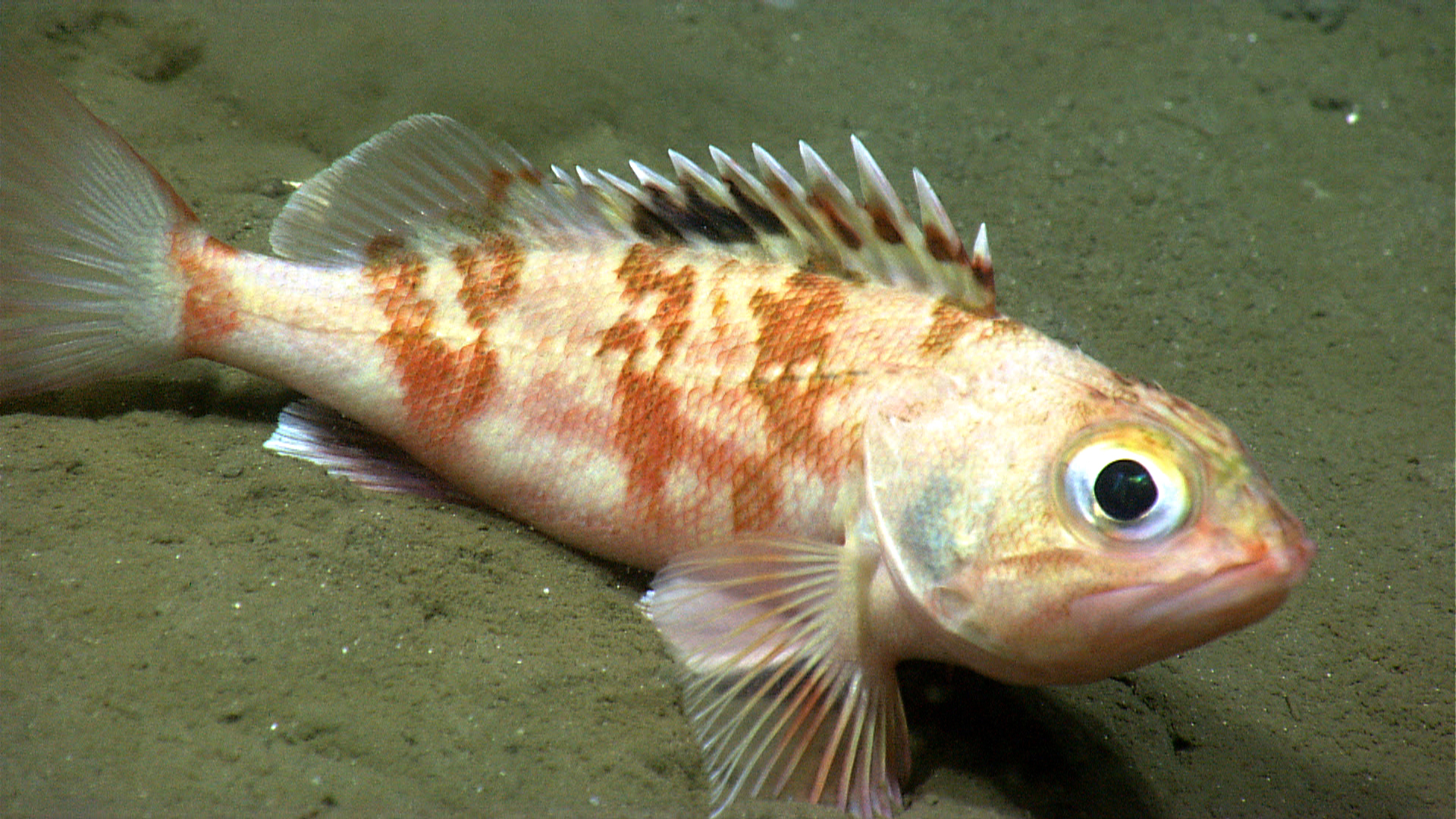 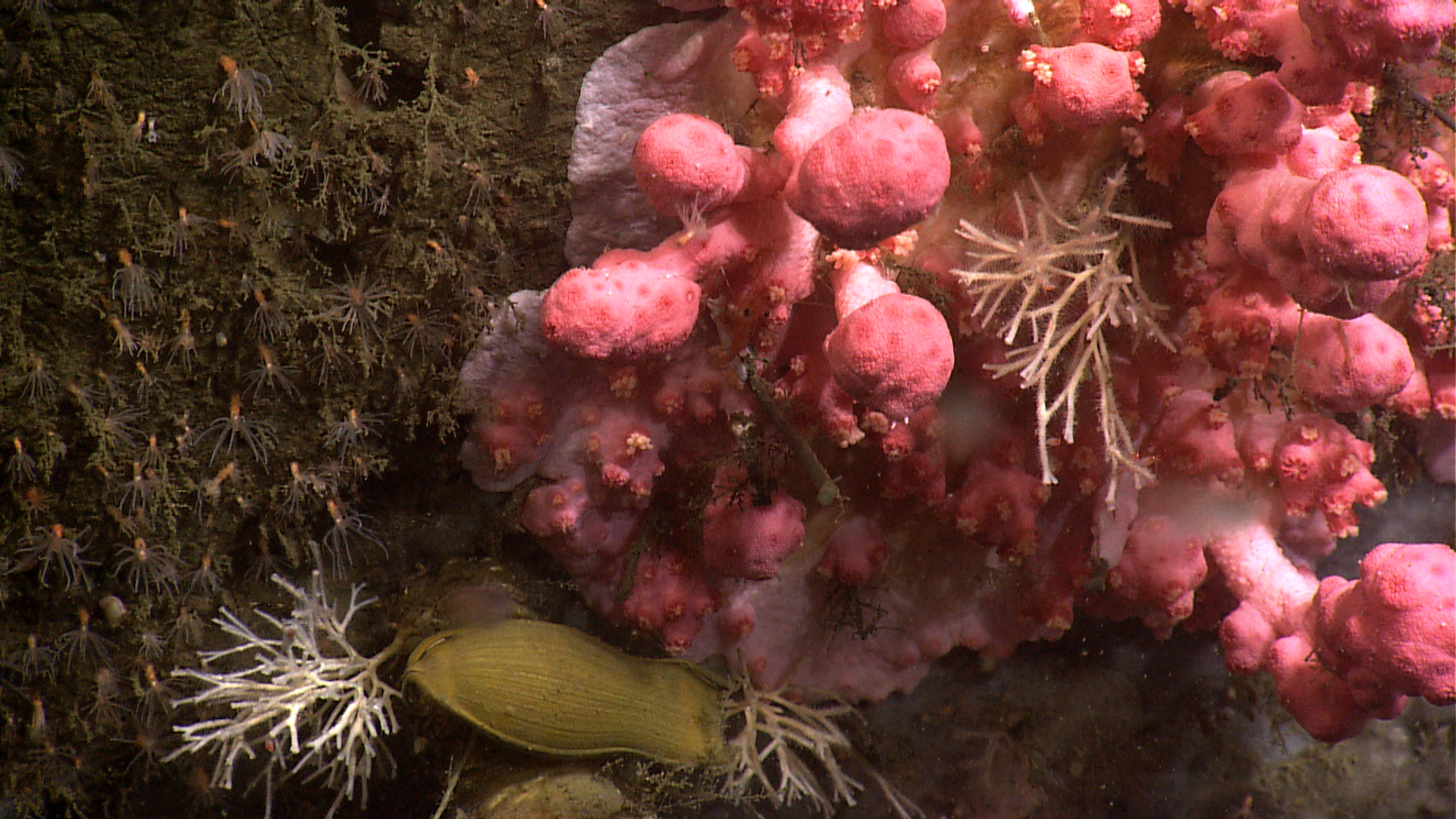 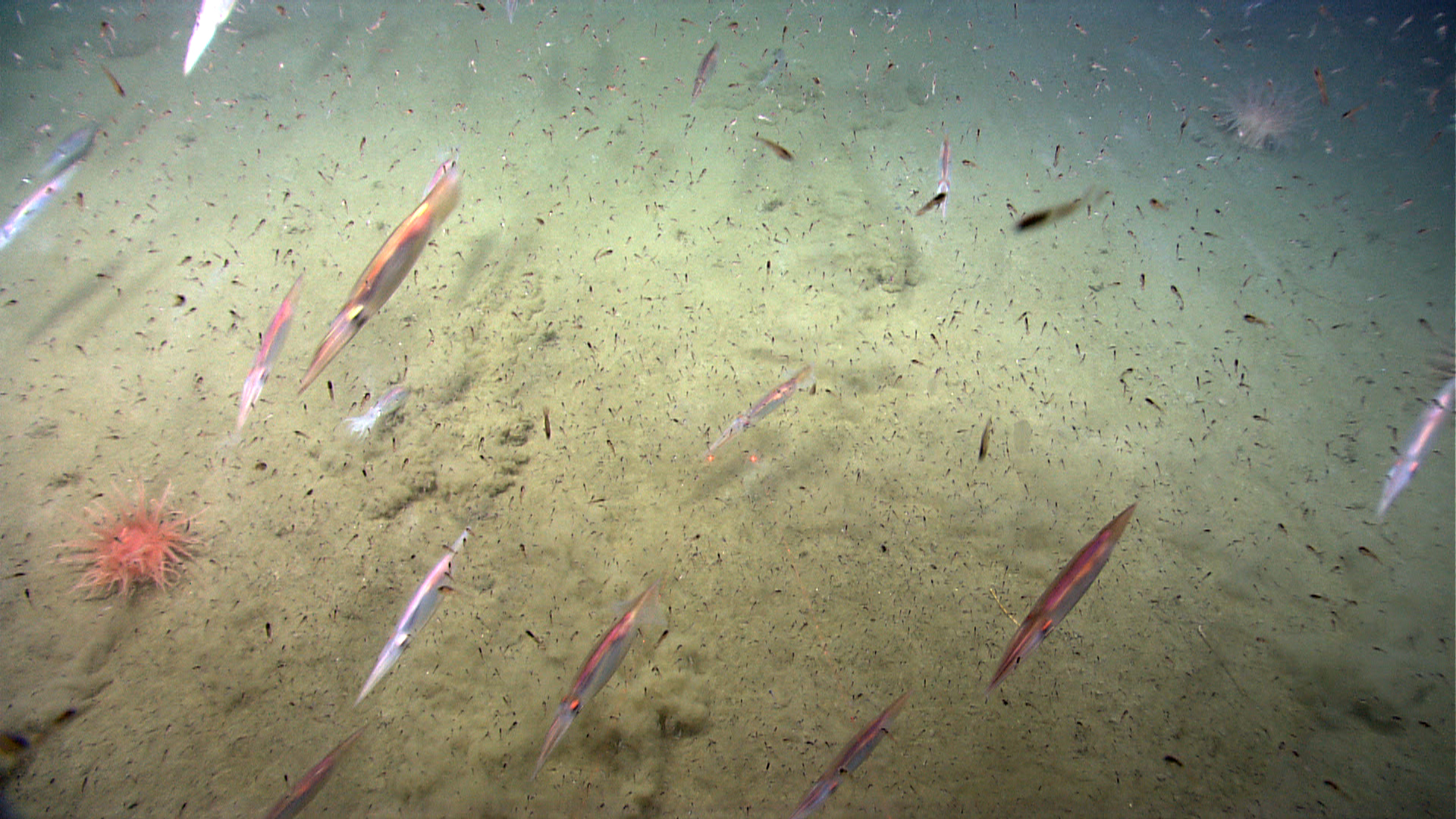 Please direct inquiries to:Please direct inquiries to:NOAA Office of Ocean Exploration & Research
1315 East-West Highway (SSMC3 10th Floor)Silver Spring, MD 20910(301) 734-1014NOAA Office of Ocean Exploration & Research
1315 East-West Highway (SSMC3 10th Floor)Silver Spring, MD 20910(301) 734-1014NOAA Office of Ocean Exploration & Research
1315 East-West Highway (SSMC3 10th Floor)Silver Spring, MD 20910(301) 734-1014NOAA Office of Ocean Exploration & Research
1315 East-West Highway (SSMC3 10th Floor)Silver Spring, MD 20910(301) 734-1014NOAA Office of Ocean Exploration & Research
1315 East-West Highway (SSMC3 10th Floor)Silver Spring, MD 20910(301) 734-1014